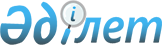 "Солтүстік Қазақстан облысы Есіл ауданының 2023-2025 жылдарға арналған бюджетін бекіту туралы" Солтүстік Қазақстан облысы Есіл ауданы мәслихатының 2022 жылғы 26 желтоқсандағы № 25/284 шешіміне өзгерістер енгізу туралыСолтүстік Қазақстан облысы Есіл ауданы мәслихатының 2023 жылғы 1 шілдедегі № 6/75 шешімі
      Солтүстік Қазақстан облысы Есіл ауданының мәслихаты ШЕШТІ:
      1. "Солтүстік Қазақстан облысы Есіл ауданының 2023-2025 жылдарға арналған бюджетін бекіту туралы" Солтүстік Қазақстан облысы Есіл ауданы мәслихатының 2022 жылғы 26 желтоқсандағы № 25/284 шешіміне келесі өзгерістер енгізілсін:
      1-тармақ жаңа редакцияда жазылсын:
       "1. Солтүстік Қазақстан облысы Есіл ауданының 2023-2025 жылдарға арналған бюджеті сәйкесінше 1, 2, 3 - қосымшаларға сәйкес, соның ішінде 2023 жылға келесі көлемдерде бекітілсін:
      1) кірістер - 4 155 331,9 мың теңге:
      салықтық түсімдер - 1 193 571 мың теңге;
      салықтық емес түсімдер - 20 860 мың теңге;
      негізгі капиталды сатудан түсетін түсімдер - 16 532 мың теңге;
      трансферттер түсімдері - 2 924 368,9 мың теңге;
      2) шығындар - 4 250 895,6 мың теңге;
      3) таза бюджеттік кредиттеу - 9 710 мың теңге:
      бюджеттік кредиттер - 62 100 мың теңге;
      бюджеттік кредиттерді өтеу - 52 390 мың теңге;
      4) қаржы активтерімен операциялар бойынша сальдо - 0 мың теңге:
      қаржы активтерін сатып алу - 0 мың теңге;
      мемлекеттің қаржы активтерін сатудан түсетін түсімдер - 0 мың теңге;
      5) бюджет тапшылығы (профициті) - - 105 273,7 мың теңге;
      6) бюджет тапшылығын қаржыландыру (профицитін пайдалану) - 105 273,7 мың теңге:
      қарыздар түсімі - 62 100 мың теңге;
      қарыздарды өтеу - 52 390 мың теңге;
      бюджет қаражатының пайдаланылатын қалдықтары - 95 563,7 мың теңге.";
      аталған шешімнің 1-қосымшасы осы шешімнің қосымшасына сәйкес жаңа редакцияда жазылсын.
      2. Осы шешім 2023 жылдың 1 қаңтарынан бастап қолданысқа енгізіледі. Солтүстік Қазақстан облысы Есіл ауданының 2023 жылға арналған бюджеті
					© 2012. Қазақстан Республикасы Әділет министрлігінің «Қазақстан Республикасының Заңнама және құқықтық ақпарат институты» ШЖҚ РМК
				
      Солтүстік Қазақстан облысы Есіл ауданымәслихатының төрағасы 

Е. Тұтқышев
Солтүстік Қазақстан облысыЕсіл ауданы мәслихатының2023 жылғы 1 шілдедегі№ 6/75 шешімінеқосымшаСолтүстік Қазақстан облысыЕсіл ауданы мәслихатының2023 жылғы 26 желтоқсандағы№ 25/284 шешіміне1 қосымша
Санаты
Сыныбы
Кіші сыныбы
Атауы
Сомасы 
(мың теңге)
1) Кірістер
4 155 331,9
1
Салықтық түсімдер
1 193 571
01
Табыс салығы
418 239
1
Корпоративтік табыс салығы
418 239
2
Жеке табыс салығы
 6 800
03
Әлеуметтік салық
560 200
1
Әлеуметтік салық
560 200
04
Меншiкке салынатын салықтар
64 235
1
Мүлiкке салынатын салықтар
64 235
05
Тауарларға, жұмыстарға және қызметтерге салынатын iшкi салықтар
128 792
2
Акциздер
2 683
3
Табиғи және басқа да ресурстарды пайдаланғаны үшiн түсетiн түсiмдер
116 479
4
Кәсiпкерлiк және кәсiби қызметтi жүргiзгенi үшiн алынатын алымдар
9 630
08
Заңдық маңызы бар әрекеттерді жасағаны және (немесе) оған уәкілеттігі бар мемлекеттік органдар немесе лауазымды адамдар құжаттар бергені үшін алынатын міндетті төлемдер
22 105
1
Мемлекеттік баж
22 105
2
Салықтық емес түсімдер
20 860
01
Мемлекеттік меншіктен түсетін кірістер
8 119
5
Мемлекет меншігіндегі мүлікті жалға беруден түсетін кірістер
7 432
7
Мемлекеттік бюджеттен берілген кредиттер бойынша сыйақылар
48
9
Мемлекет меншігінен түсетін басқа да кірістер
639
06
Басқа да салықтық емес түсiмдер
12 741
1
Басқа да салықтық емес түсiмдер
12 741
3
Негізгі капиталды сатудан түсетін түсімдер
16 532
01
Мемлекеттік мекемелерге бекітілген мемлекеттік мүлікті сату
632
1
Мемлекеттік мекемелерге бекітілген мемлекеттік мүлікті сату
632
03
Жерді және материалдық активтерді сату 
15 900
2
Материалдық емес активтерді сату 
15 900
4
Трансферттердің түсімдері
2 924 368,9
01
Төмен тұрған мемлекеттiк басқару органдарынан трансферттер
340 594
3
Аудандық маңызы бар қалалардың, ауылдардың, кенттердің, ауылдық округтардың бюджеттерінен трансферттер
340 594
02
Мемлекеттік басқарудың жоғары тұрған органдарынан түсетін трансферттер
2 583 774,9
2
Облыстық бюджеттен түсетін трансферттер
2 583 774,9
Функцио-налдық топ
Бюджеттік бағдарла-малардың әкімшісі
Бағдар-лама
Атауы
Сомасы
(мың теңге) 
2) Шығындар
4 250 895,6
01
Жалпы сипаттағы мемлекеттік қызметтер
945 660,6
112
Аудан (облыстық маңызы бар қала) мәслихатының аппараты 
43 284
001
Аудан (облыстық маңызы бар қала) мәслихатының қызметін қамтамасыз ету жөніндегі қызметтер
43 284
122
Аудан (облыстық маңызы бар қала) әкімінің аппараты 
227 115
001
Аудан (облыстық маңызы бар қала) әкімінің қызметін қамтамасыз ету жөніндегі қызметтер
210 325
003
Мемлекеттік органның күрделі шығындары
16 790
459
Ауданның (облыстық маңызы бар қаланың) экономика және қаржы бөлімі
198 300,2
001
Ауданның (облыстық маңызы бар қаланың) экономикалық саясатты қалыптастыру мен дамыту, мемлекеттік жоспарлау, бюджетті атқару және коммуналдық меншігін басқару саласындағы мемлекеттік саясатты іске асыру жөніндегі қызметтер
55 650
015
Мемлекеттік органның күрделі шығындары
1 080
113
Төменгі тұрған бюджеттерге берілетін нысаналы ағымдағы трансферттер
139 126,8
003
Салық салу мақсатында мүлікті бағалауды жүргізу
1 409
010
Жекешелендіру, коммуналдық меншікті басқару, жекешелендіруден кейінгі қызмет және осыған байланысты дауларды реттеу 
1 034,4
495
Ауданның (облыстық маңызы бар қаланың) сәулет, құрылыс, тұрғын үй-коммуналдық шаруашылығы, жолаушылар көлігі және автомобиль жолдары бөлімі
476 961,4
001
Жергілікті деңгейде сәулет, құрылыс, тұрғын үй-коммуналдық шаруашылық, жолаушылар көлігі және автомобиль жолдары саласындағы мемлекеттік саясатты іске асыру жөніндегі қызметтер
68 837
003
Мемлекеттік органның күрделі шығындары
34 224
113
Төменгі тұрған бюджеттерге берілетін нысаналы ағымдағы трансферттер
373 900,4
02
Қорғаныс
26 610
122
Аудан (облыстық маңызы бар қала) әкімінің аппараты
26 610
005
Жалпыға бірдей әскери міндетті атқару шеңберіндегі іс-шаралар 
10 555
006
Аудан (облыстық маңызы бар қала) ауқымындағы төтенше жағдайлардың алдын алу және оларды жою
8 453
007
Аудандық (қалалық) ауқымдағы дала өрттерінің, сондай-ақ мемлекеттік өртке қарсы қызмет органдары құрылмаған елдi мекендерде өрттердің алдын алу және оларды сөндіру жөніндегі іс-шаралар
7 602
03
Қоғамдық тәртіп, қауіпсіздік, құқықтық, сот, қылмыстық-атқару қызметі
3 184,5
495
Ауданның (облыстық маңызы бар қаланың) сәулет, құрылыс, тұрғын үй-коммуналдық шаруашылығы, жолаушылар көлігі және автомобиль жолдары бөлімі
3 184,5
019
Елдi мекендерде жол қозғалысы қауiпсiздiгін қамтамасыз ету
3 184,5
06
Әлеуметтік көмек және әлеуметтік қамсыздандыру
1 109 557
451
Ауданның (облыстық маңызы бар қаланың) жұмыспен қамту және әлеуметтік бағдарламалар бөлімі
1 109 557
002
Жұмыспен қамту бағдарламасы
350 592
004
Ауылдық жерлерде тұратын денсаулық сақтау, білім беру, әлеуметтік қамтамасыз ету, мәдениет, спорт және ветеринар мамандарына отын сатып алуға Қазақстан Республикасының заңнамасына сәйкес әлеуметтік көмек көрсету
9 605
005
Мемлекеттік атаулы әлеуметтік көмек
46 469
006
Тұрғын үйге көмек көрсету
688
007
Жергілікті өкілетті органдардың шешімі бойынша мұқтаж азаматтардың жекелеген топтарына әлеуметтік көмек
38 663
014
Мұқтаж азаматтарға үйде әлеуметтік көмек көрсету
204 722
017
Оңалтудың жеке бағдарламасына сәйкес мұқтаж мүгедектердi мiндеттi гигиеналық құралдармен қамтамасыз ету, қозғалуға қиындығы бар бірінші топтағы мүгедектерге жеке көмекшінің және есту бойынша мүгедектерге қолмен көрсететiн тіл маманының қызметтерін ұсыну
46 447
023
Жұмыспен қамту орталықтарының қызметін қамтамасыз ету
75 969
001
Жергілікті деңгейде халық үшін әлеуметтік бағдарламаларды жұмыспен қамтуды қамтамасыз етуді іске асыру саласындағы мемлекеттік саясатты іске асыру жөніндегі қызметтер
43 500
021
Мемлекеттік органның күрделі шығындары
10 920
010
Үйден тәрбиеленіп оқытылатын мүгедек балаларды материалдық қамтамасыз ету
2 244
011
Жәрдемақыларды және басқа да әлеуметтік төлемдерді есептеу, төлеу мен жеткізу бойынша қызметтерге ақы төлеу
2 600
026
Мүгедектігі бар тұлғаларды жұмысқа орналастыру үшін арнайы жұмыс орындарын құруға жұмыс берушілердің шығындарын субсидиялау
1 035
061
Жұмыс күшінің мобилділігін арттыру үшін тұлғаларды өз еріктерімен қоныс аударуға көмек көрсеу
276 000
062
Біліктілік жүйесін дамыту
103
07
Тұрғын үй-коммуналдық шаруашылық
46 448
495
Ауданның (облыстық маңызы бар қаланың) сәулет, құрылыс, тұрғын үй-коммуналдық шаруашылығы, жолаушылар көлігі және автомобиль жолдары бөлімі
46 448
008
Мемлекеттік тұрғын үй қорын сақтауды ұйымдастыру
750
016
Сумен жабдықтау және су бұру жүйесінің жұмыс істеуі
8 800
025
Елді мекендердегі көшелерді жарықтандыру
10 898
026
Ауданның (облыстық маңызы бар қаланың) коммуналдық меншігіндегі жылу желілерін пайдалануды ұйымдастыру
21 000
098
Коммуналдық тұрғын үй қорының тұрғын үйлерін сатып алу
5 000
08
Мәдениет, спорт, туризм және ақпараттық кеңістік
346 027,9
457
Ауданның (облыстық маңызы бар қаланың) мәдениет, тілдерді дамыту, дене шынықтыру және спорт бөлімі
201 489,9
009
Аудандық (облыстық маңызы бар қалалық) деңгейде спорттық жарыстар өткiзу
1 451
010
Әртүрлi спорт түрлерi бойынша аудан (облыстық маңызы бар қала) құрама командаларының мүшелерiн дайындау және олардың облыстық спорт жарыстарына қатысуы
18 652,4
003
Мәдени-демалыс жұмысын қолдау
78 951
006
Аудандық (қалалық) кiтапханалардың жұмыс iстеуi
101 866,5
007
Мемлекеттiк тiлдi және Қазақстан халқының басқа да тiлдерін дамыту
569
456
Ауданның (облыстық маңызы бар қаланың) ішкі саясат бөлімі
10 302
002
Мемлекеттік ақпараттық саясат жүргізу жөніндегі қызметтер
10 302
457
Ауданның (облыстық маңызы бар қаланың) мәдениет, тілдерді дамыту, дене шынықтыру және спорт бөлімі
92 485
001
Жергілікті деңгейде мәдениет, тілдерді дамыту, дене шынықтыру және спорт саласында мемлекеттік саясатты іске асыру жөніндегі қызметтер
26 368
014
Мемлекеттік органның күрделі шығындары
1 000
032
Ведомстволық бағыныстағы мемлекеттік мекемелер мен ұйымдардың күрделі шығыстары
10 324
113
Төменгі тұрған бюджеттерге берілетін нысаналы ағымдағы трансферттер
54 793
456
Ауданның (облыстық маңызы бар қаланың) ішкі саясат бөлімі
41 751
001
Жергілікті деңгейде ақпарат, мемлекеттілікті нығайту және азаматтардың әлеуметтік сенімділігін қалыптастыру саласында мемлекеттік саясатты іске асыру жөніндегі қызметтер
25 620
006
Мемлекеттік органның күрделі шығындары
7 500
003
Жастар саясаты саласында іс-шараларды іске асыру
 8 631
10
Ауыл, су, орман, балық шаруашылығы, ерекше қорғалатын табиғи аумақтар, қоршаған ортаны және жануарлар дүниесін қорғау, жер қатынастары 
119 498
459
Ауданның (облыстық маңызы бар қаланың) экономика және қаржы бөлімі
34 927
099
Мамандарға әлеуметтік қолдау көрсету жөніндегі шараларды іске асыру
34 927
474
Ауданның (облыстық маңызы бар қаланың) ауыл шаруашылығы және ветеринария бөлімі
56 585
001
Жергілікті деңгейде ауыл шаруашылығы және ветеринария саласындағы мемлекеттік саясатты іске асыру жөніндегі қызметтер
52 049
003
Мемлекеттік органның күрделі шығындары
4 536
463
Ауданның (облыстық маңызы бар қаланың) жер қатынастары бөлімі
27 986
001
Аудан (облыстық маңызы бар қала) аумағында жер қатынастарын реттеу саласындағы мемлекеттік саясатты іске асыру жөніндегі қызметтер
27 986
11
Өнеркәсіп, сәулет, қала құрылысы және құрылыс қызметі
5 310
495
Ауданның (облыстық маңызы бар қаланың) сәулет, құрылыс, тұрғын үй-коммуналдық шаруашылығы, жолаушылар көлігі және автомобиль жолдары бөлімі
5 310
005
Аудан аумағының қала құрылысын дамытудың схемаларын, аудандық (облыстық) маңыздағы қалалардың, кенттердің және басқа да ауылдық елді мекендердің бас жоспарларын әзірлеу
5 310
12
Көлік және коммуникация
638 750
495
Ауданның (облыстық маңызы бар қаланың) сәулет, құрылыс, тұрғын үй-коммуналдық шаруашылығы, жолаушылар көлігі және автомобиль жолдары бөлімі
638 750
023
Автомобиль жолдарының жұмыс істеуін қамтамасыз ету
48 172
045
Аудандық маңызы бар автомобиль жолдарын және елді-мекендердің көшелерін күрделі және орташа жөндеу
590 578
13
Басқалар
165 112,7
469
Ауданның (облыстық маңызы бар қаланың) кәсіпкерлік бөлімі
23 685
001
Жергілікті деңгейде кәсіпкерлікті дамыту саласындағы мемлекеттік саясатты іске асыру жөніндегі қызметтер
23 685
459
Ауданның (облыстық маңызы бар қаланың) экономика және қаржы бөлімі
23 511
012
Ауданның (облыстық маңызы бар қаланың) жергілікті атқарушы органының резерві 
23 511
495
Ауданның (облыстық маңызы бар қаланың) сәулет, құрылыс, тұрғын үй-коммуналдық шаруашылығы, жолаушылар көлігі және автомобиль жолдары бөлімі
117 916,7
079
"Ауыл-Ел бесігі" жобасы шеңберінде ауылдық елді мекендердегі әлеуметтік және инженерлік инфрақұрылымдарды дамыту
117 916,7
14
Борышқа қызмет көрсету
48
459
Ауданның (облыстық маңызы бар қаланың) экономика және қаржы бөлімі
48
021
Жергілікті атқарушы органдардың облыстық бюджеттен қарыздар бойынша сыйақылар мен өзге де төлемдерді төлеу бойынша борышына қызмет көрсету
48
15
Трансферттер
844 688,9
459
Ауданның (облыстық маңызы бар қаланың) экономика және қаржы бөлімі
844 688,9
006
Пайдаланылмаған (толық пайдаланылмаған) нысаналы трансферттерді қайтару
22,5
024
Заңнаманы өзгертуге байланысты жоғары тұрған бюджеттің шығындарын өтеуге төменгі тұрған бюджеттен ағымдағы нысаналы трансферттер 
250 000
038
Субвенциялар
594 665
054
Қазақстан Республикасының Ұлттық қорынан берілетін нысаналы трансферт есебінен республикалық бюджеттен бөлінген пайдаланылмаған (түгел пайдаланылмаған) нысаналы трансферттердің сомасын қайтару
1,4
3) Таза бюджеттік кредиттеу
9 710
Бюджеттік кредиттер
62 100
Функцио-налдық топ
Бюджеттік бағдарла-малардың әкімшісі
Бағдар-лама
Атауы
Сомасы 
(мың теңге) 
10
Ауыл, су, орман, балық шаруашылығы, ерекше қорғалатын табиғи аумақтар, қоршаған ортаны және жануарлар дүниесін қорғау, жер қатынастары 
62 100
459
Ауданның (облыстық маңызы бар қаланың) экономика және қаржы бөлімі
62 100
018
Мамандарды әлеуметтік қолдау шараларын іске асыру үшін бюджеттік кредиттер
62 100
Бюджеттік кредиттерді өтеу
52 390
Санаты
Сыныбы
Кіші сыныбы
Атауы 
Сомасы 
(мың теңге)
5
Бюджеттік кредиттерді өтеу
52 390
01
Бюджеттік кредиттерді өтеу
52 390
1
Мемлекеттік бюджеттен берілген бюджеттік кредиттерді өтеу
52 390
4) Қаржы активтермен операциялар бойынша сальдо 
0
Қаржылық активтерді сатып алу
0
Санаты
Сыныбы
Кіші сыныбы
Атауы
Сомасы 
(мың теңге) 
6
Мемлекеттің қаржы активтерін сатудан түсетін түсімдер
0
01
Мемлекеттің қаржы активтерін сатудан түсетін түсімдер
0
1
Қаржы активтерін ел ішінде сатудан түсетін түсімдер
0
5) Бюджет тапшылығы (профициті) 
- 105 273,7
6) Тапшылық орнын қаржыландыру (бюджет профицитін пайдалану)
105 273,7
7
Қарыздар түсімдері
62 100
01
Мемлекеттік ішкі қарыздар
62 100
2
Қарыз алу келісім-шарттары
62 100
Функцио-налдық топ
Бюджеттік бағдарла-малардың әкімшісі
Бағдар-лама
Атауы
Сомасы 
(мың теңге) 
16
Қарыздарды өтеу
52 390
459
Ауданның (облыстық маңызы бар қаланың) экономика және қаржы бөлімі
52 390
005
Жергілікті атқарушы органның жоғары тұрған бюджет алдындағы борышын өтеу
52 390
Санаты
Сыныбы
Кіші сыныбы
Атауы
Сомасы 
(мың теңге) 
8
Бюджет қаражатының пайдаланатын қалдықтары 
95 563,7
01
Бюджет қаражаты қалдықтары 
95 563,7
1
Бюджет қаражатының бос қалдықтары
95 563,7